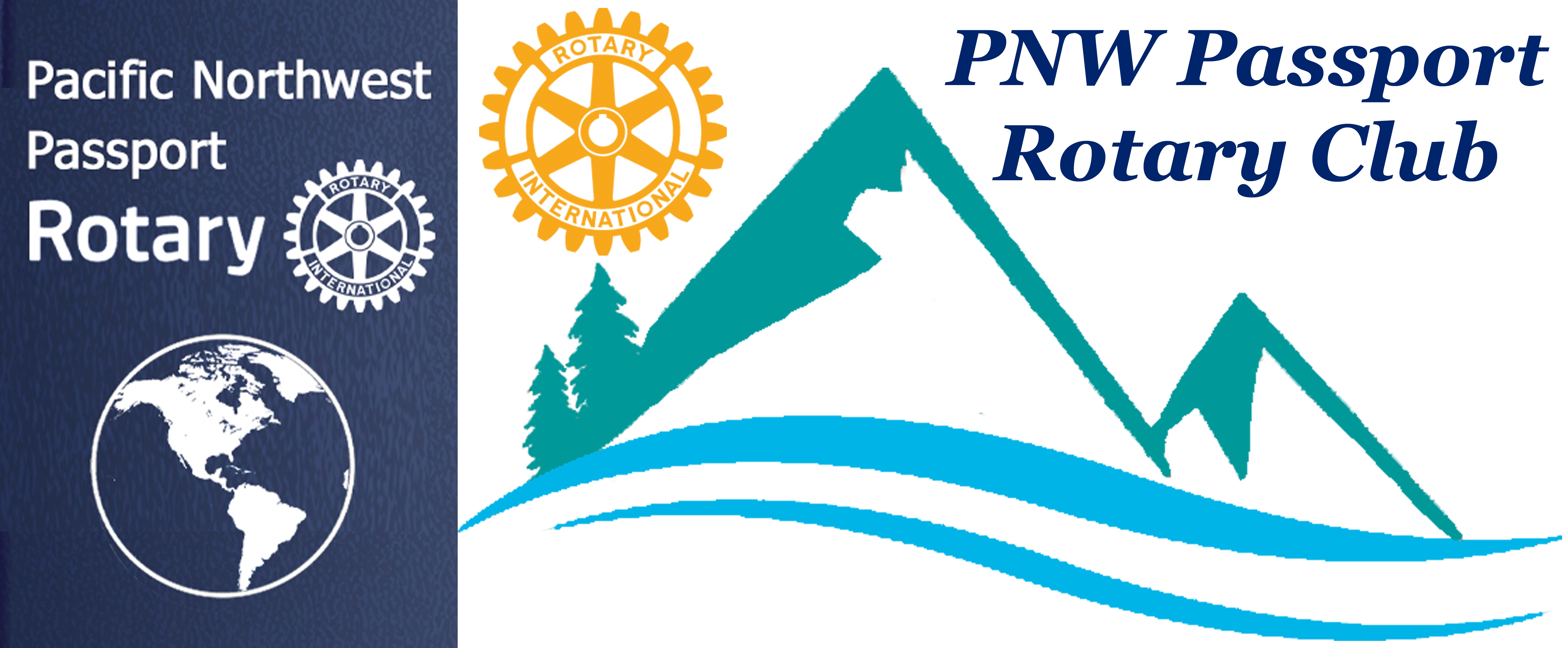 PNW Passport Rotary Board MeetingCORRECTEDDate: 	May 14, 2019					Meeting start time:  7:05Attending:Tim Villhauer, PresidentDeb Wiggs, President Elect	Joy St John, Secretary	Sean Hogan, Past PresidentAbsent:	Pati Villhauer, Chair, Engagement Committee	Julie Johansen, Chair, Service Committee	Jim Smart, Treasurer	Lindagene Coyle, Co-treasurerPresident Tim called the executive meeting at 7:05 pm. P-Tim said he had Pati’s proxy if any voting was necessary. P-Tim said that Pati, the Engagement-Chair was working on speakers for upcoming meetings.He reminded us about the Rotary World Help and it’s loading of a container this Saturday, May 18th. Secretary Joy said she would be taking t-shirts to this event for folks that ordered them. She will be sending out a Club-Runner message at the end of the week reminding people of the event and about their t-shirts being available.P-Tim discussed upcoming meetings. Past-P Sean said that we might be well served to do one meeting a month for the months of July and August. It was decided to go with the meetings as they stand right now. They could change but not before advising our membership.The changing of guard will be at our regular meeting on July 13th in Canada. PE Deb is available and will be there, P Tim will participate via FaceTime or Go To Meeting. We will encourage those who have not picked-up their name badges & welcome packages as of yet to attend the meeting. The upcoming opportunities for the PNW Passport to help over the coming months:Port Moody Ribfest – July 19, 20 & 21  	Suggested that Julie, Engagement Service, would contact the Port Moody club to find out exactly what help in the parking lot entailed and she would report back to the Club.Langley Ribfest – Aug 16, 17, 18 P-P Sean suggested that Julie get in touch with Linda Balzer asking what help they may need from our ClubP-Elect Deb said when she has been chatting with other Clubs and offering our services there was no mention of money coming back to our PNW Passport. If a Club wanted to compensate us for our part that would be nice.  Part of the visioning for the Club P-Elect Deb mentioned she was going to be setting up another survey asking what Club members: what do they want changed, added or to remain the same. Did having virtual contact with their Club interest them? P-Elect Deb said she could side step her position as President and become a facilitator, it was her profession to facilitate in lots of meetings, instead of paying the necessary fees for someone else to do it. She was hoping to get it done over the next few months. There was discussion for our Clubs fundraising with scrips both in Canada and US. P-Elect Deb said she would look further into both opportunities. Secretary Joy mentioned that on the Canadian side there was an opportunity for fundraising through Neufled farms. A discussion around the possibility of moving our Club’s meeting locations was brought up. The thought was this would be a good plan a few times through our year. Secretary Joy upon P-Elect’s request will check the zip & postal codes of our members to locate possible other meeting locations. Meeting adjourned at: 8:00 pmMinutes Submitted by:	Joy St. John, Secretary 